How to obtain a Rec Player Pass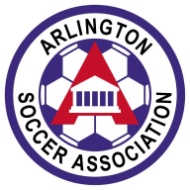 Rec players passes are to be used when a player is being added to a travel roster at the last minute and there isn’t enough time to roster the player by the upcoming weekend tournament and or league game (if league rules allow). The Rec pass is only to be used once for the event and not used for ongoing league and tournament play.To obtain a rec pass, contact Soraya Strobach, ASA Rec Registrar, registrar@arlingtonsoccer.com, 703-527-0157, to set up a time to process and pick up the rec pass. Soraya will provide the registration link the player must use to register with the club. When registering, Please select the pay by check option.  The Rec pass costs $25. (No cost if player is currently an ASA rec/Super Y or ADP player).The player’s parents should bring the following to the ASA Office (5210 Wilson Blvd in Arlington) when picking up a rec player pass:$25 payment (cash or check)Proof of age to prove player is age eligible to guest with the travel team. Virginia Youth Soccer Association (VYSA) accepts the following as verification of birth date.The following are the age groups for travel soccer as set by US Youth Soccer: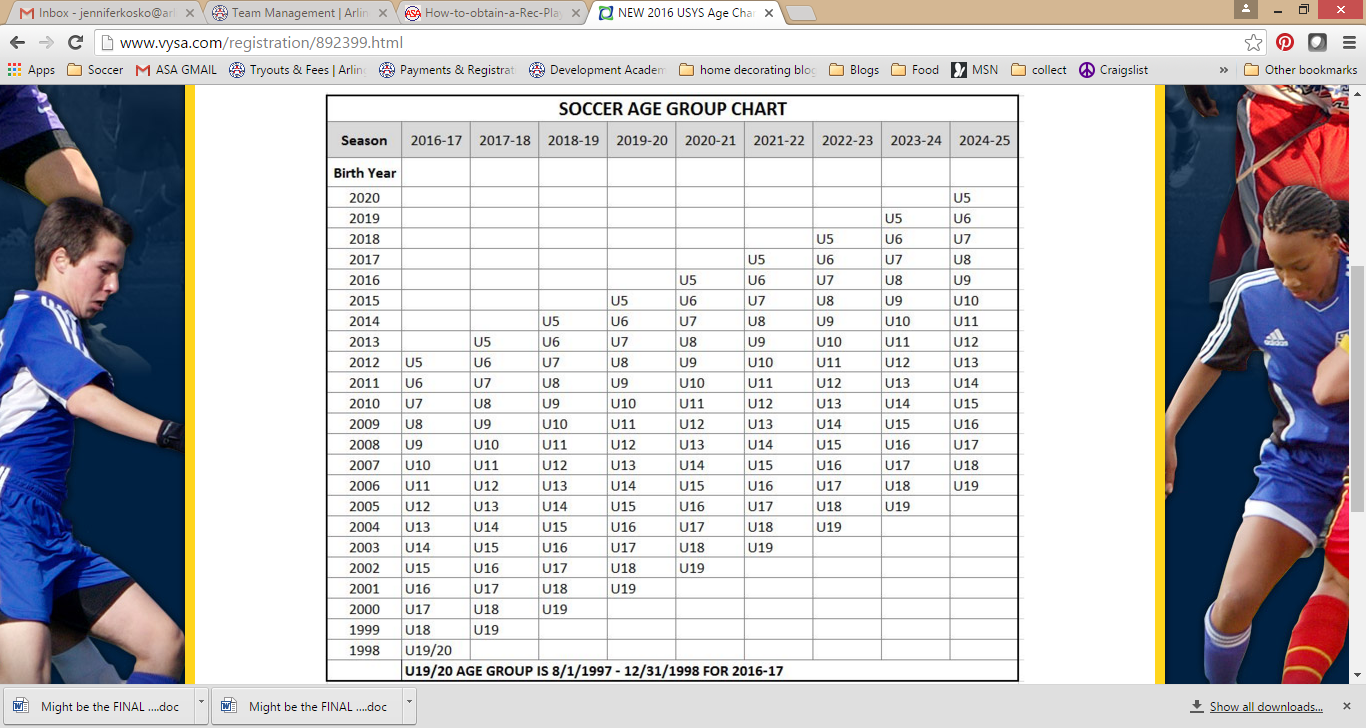 Please try and complete this process a week prior to the needed tournament date.NOTE: Please keep in mind that a player may qualify for a rec pass but declared ineligible as a travel player since the vetting process for travel players is more extensive. Travel players must provide proof of birth date to verify age and proof that player was born in the US, or if not in the US all International paperwork and International Transfer Clearances (ITC) must be approved by the state association, US Soccer and FIFA.  Rec players only need to have birth date verified. US Youth Soccer Rule 209 outlines the “Use of Ineligible Players”Rule 209. “Use of Ineligible Players”: A team shall forfeit each game of the team in which---(1) an unregistered player was with the team at the game in a uniform; or (2) a player was improperly entered on the team’s roster.Team officials and/or players may be held accountable for the eligibility errors and may be required to attend a hearing at the Travel League and/or state association level. Birth CertificateMilitary IDBoard of Health Records with raised sealPassport (current or expired)Alien Resident Identification Card – Green CardINS Certificate attesting to ageUS Youth Soccer Pass from previous season (travel pass only, not a rec pass)Current driver’s license, learner’s permit or “walker” ID